Hydrofacial Consent and Information Guide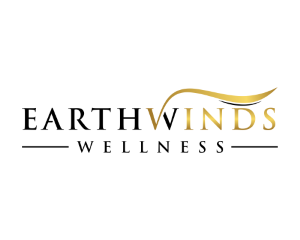 Patient Name: 						Date:This is an informed consent document that has been prepared to help inform you of Hydrofacial, its risks, as well as alternative treatments. It is important that you read this information carefully and completely. Please read each page and sign the consent.Introduction:HYDROFACIAL TREATMENT PURPOSEHydrofacial is a state-of-the-art skin rejuvenation system that gently abrades the surface of the skin using jets of water. A controlled vacuum lifts off the dry, damaged cell layers, leaving behind smoother, more vibrant skin. With progressive treatments this exfoliation procedure can remove damage caused by age, the sun, and other environmental factors, leaving the skin looking years younger.PATIENTS WHO SHOULD NOT BE TREATEDA Hydrofacial SHOULD NOT be used on patients with active cold sores or warts, skin with open wounds, sunburn, excessively sensitive skin, dermatitis, or inflammatory rosacea in the area to be treated. Inform your medical professional if you have any history of herpes simplex. You should also not have a Hydrofacial if you have a history of allergies, rashes, or other skin reactions, or may be sensitive to any of the components of this treatment. Pre and Post Treatment Acknowledgement:ONE WEEK BEFORE YOUR HYDROFACIAL Avoid these products and/or procedures in area(s) treated:• Electrolysis• Waxing• Depilatory Creams• Laser Hair Removal• Patients who have had medical cosmetic facial treatments or procedures (e.g. laser therapy, surgical procedures, cosmetic filler, microdermabrasion, etc) should wait until skin sensitivity completely resolves before having a Hydrofacial• Patients who have had botulinum toxin injections should wait until full effect of their treatment is seen before receiving a HydrofacialAFTER YOUR HYDROFACIALIt is crucial to the health of your skin and the success of your hydrofacial that these guidelines be followed:1. Apply a light moisturizer as recommended by your medical professional2. You may apply makeup immediately after procedure3. Avoid perspiring for 24 hours.4. Avoid direct sun for 72 hours; use the recommended sunscreen twice daily.5. Perform the prescribed daily skin care routine, avoiding the use of retinoids and strong astringents for 48 hours.6. Utilize cool compresses to help any redness or sensitivity that may occur.7. A few acne pimple breakouts may be experienced the first week after a hydrofacial treatment.  This is normal and part of the process.8. Do not pick at the skin as it may cause infections.9. Contact the service provider if there is any persistent discomfort, redness, or sign of infection (cold sores, etc.)Acknowledgement of Risks:RISKS OF HYDROFACIALHydrofacial is non-invasive. Unlike other skin rejuvenation treatments, hydrofacial is virtually painless. The procedure removes only the outermost layer of dead skin cells to reveal the fresher, younger cells beneath. It is precise, safe, effective and can be used on all skin types and ages. Due to its controlled ability to rejuvenate the skin, there is no patient down-time; normal activities may be resumed immediately.There are risks and complications associated with hydrofacial. An individual’s choice to undergo a surgical procedure is based on the comparison of the risk to potential benefit. Although most patients do not experience the following complications, you should discuss each of them with your medical professional to make sure you understand all possible consequences.1) Infection - Infection is unusual. Bacterial and viral infections can occur. If you have a history of Herpes simplex virus infections around the mouth, it is possible that an infection could recur following a hydrofacial. Specific medications must be prescribed prior to the skin peeling procedure to suppress an infection from this virus. Should an infection occur, treatment including antibiotics or additional surgery may be necessary.2) Allergic Reactions - In rare cases, local allergies to tape, suture material, or topical preparations have been reported. Systemic reactions, which are more serious, may result from drugs used during surgery and prescription medicines. Allergic reactions may require additional treatment.3) Lack of Permanent Results - Hydrofacial or other skin treatments may not completely improve or prevent future skin wrinkling. Additional surgical procedures may be necessary to further tighten loose skin. You may be required to continue with a skin care maintenance program.______ The clinical procedure has been explained to me in detail by the physician and/or members of the physician’s staff.______ I understand that the clinical procedure is a skin rejuvenation treatment and that I may need several administrations of clinical procedures to receive my best results.______ I understand that for optimum results, a home treatment program is needed to enhance the results of clinical procedures.______ I understand that clinical procedures need not be administered by a physician. It is also my understanding that, in addition to receiving formal training, any non-physician (i.e., RN or aesthetician) who administers clinical procedures has had his/her skills reviewed and endorsed by the supervising physician.By signing below, I have read and understand the above paragraphs and realize that Hydrofacials carry with it certain serious risks. All my questions regarding this consent have been answered fully and to my satisfaction, and I fully understand the risks involved. I also state that I read, speak, and write English.Patient’s Signature:							Date:Parent/Guardian’s Signature: 						Date:Provider’s Signature: 							Date: